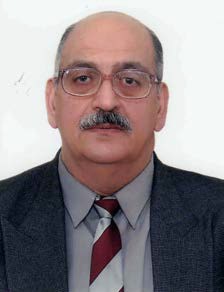 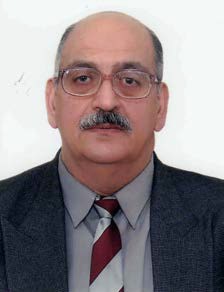 1.	Name:  Dr. Nadir Fadhil Habubi2.	Designation:  Professor3.	Department: Physics4.	Date of Birth:  April 17, 19535.	Address for Correspondence:  Department of Physics,Al-Mustansiriyah UniversityCollege of EducationPhones: 8834316 mobile 00964 07902433488Fax: -E-mail:  Nadirfadhil@yahoo.com6.	Areas of Specialisation :  solid state physics (Thin Films)7.       Scopus Author : Author ID: 365594804008.	Membership of Professional Bodies/OrganisationsLife  Member  of the following organizations. i) Physics and mathematics Association,9.	Medals/Awards/Honors/Received1. Iraqi Scientific staff consideration award 20002. Iraqi Scientific staff consideration award 20013. Iraqi Scientific staff consideration award 20024. The first professor at Al-Mustansiriyah University 2011( the science day)5. Publish papers in international journals 2011(the science day)6. Publish papers in international journals 2012(the science day)7.publish papers in international journal 2013 (the Science day)                     8. Medal of Excellence in Science 201410.	Details of Experience:11.                Published Work: a.        Research Papers   i)201b.       Conference/Seminar Presentations =  30 List of publications12.	M.Sc. Students guided/under guidance (Details):13.	Ph.D. Students guided/under guidance (Details):14.	Technical ProficiencyArea of expertise:Physics of thin films, Solid state physics , condensed matterS. No.Name of theInst./EmployerPositionHeldDurationMajor Job Responsibilities and Nature of Experience1.Al_MustansiryahUniversity.Professor2002onwardsTeaching andResearch2.Al_MustansiryahUniversity.Assistantprofessor1994-2001Teaching andResearch3.Al_MustansiryahUniversity.Lecturer1992-1993Teaching andResearch4.Basrah UniversityLecturer1989-1991Teaching andResearch5.Basrah UniversityAssistantLecturer1986-1988ResearchNo.No.TitleTitleTitleJournal Journal Vol.Vol.Vol.No.No.year1-1-Gamma irradiation effect on absorption edge of NaClO3 single crystalGamma irradiation effect on absorption edge of NaClO3 single crystalGamma irradiation effect on absorption edge of NaClO3 single crystalisotopenpraxisisotopenpraxis2626264419902-2-ESR induced in CR-39 plastic as a means of Gamma ray dosimetryESR induced in CR-39 plastic as a means of Gamma ray dosimetryESR induced in CR-39 plastic as a means of Gamma ray dosimetryisotopenpraxisisotopenpraxis2626265519903-3-The electrical conductivity of laser annealed P-type a-Si:HThe electrical conductivity of laser annealed P-type a-Si:HThe electrical conductivity of laser annealed P-type a-Si:HScientific of alMustansiriyaScientific of alMustansiriya2221119904-4-Optical properties of polystyrene (anthraquinone copolymer)Optical properties of polystyrene (anthraquinone copolymer)Optical properties of polystyrene (anthraquinone copolymer)Math.and Phys.Math.and Phys.1212121119915-5-قياس الجرعات الاشعاعية البيئية لاشعة كاما في مدينة البصرة باستخدام تقنية التالق الحراريقياس الجرعات الاشعاعية البيئية لاشعة كاما في مدينة البصرة باستخدام تقنية التالق الحراريقياس الجرعات الاشعاعية البيئية لاشعة كاما في مدينة البصرة باستخدام تقنية التالق الحراريMath.and Phys.Math.and Phys.1212121119916-6-Neutron irradiation effect on electrical conduction of polystyrene (anthraquinone copolymer) thin filmNeutron irradiation effect on electrical conduction of polystyrene (anthraquinone copolymer) thin filmNeutron irradiation effect on electrical conduction of polystyrene (anthraquinone copolymer) thin filmMath.and Phys.Math.and Phys.1212122219917-7-electrical properties of polystyrene (anthraquinone copolymer) thin filmelectrical properties of polystyrene (anthraquinone copolymer) thin filmelectrical properties of polystyrene (anthraquinone copolymer) thin filmScientific of alMustansiriyaScientific of alMustansiriya3331119918-8-electrical properties of polystyrene Acrylonitrile copolymer thin filmelectrical properties of polystyrene Acrylonitrile copolymer thin filmelectrical properties of polystyrene Acrylonitrile copolymer thin filmMath.and Phys.Math.and Phys.1313132219929-9-The effect of anthraquinone resin concentration on the electrical conduction of polystyrene (anthraquinone –copolymer) thin filmThe effect of anthraquinone resin concentration on the electrical conduction of polystyrene (anthraquinone –copolymer) thin filmThe effect of anthraquinone resin concentration on the electrical conduction of polystyrene (anthraquinone –copolymer) thin filmMath.and Phys.Math.and Phys.13131322199210-10-دراسة توزيع فيض النيوترونات الحرارية داخل المكافي البشري باستخدام تقنية التالق الحراريدراسة توزيع فيض النيوترونات الحرارية داخل المكافي البشري باستخدام تقنية التالق الحراريدراسة توزيع فيض النيوترونات الحرارية داخل المكافي البشري باستخدام تقنية التالق الحراريMath.and Phys.Math.and Phys.11111199311-11-Environmental Gamma rays in Basrah city using TLD-200Environmental Gamma rays in Basrah city using TLD-200Environmental Gamma rays in Basrah city using TLD-200College of educationCollege of education11111199312-12-تاثير شائبة الكلور عللا الانتقالات الالكترونية لاغشية اوكسيد النحاس المحضرة بطريقة الرش الكيميائي الحراريتاثير شائبة الكلور عللا الانتقالات الالكترونية لاغشية اوكسيد النحاس المحضرة بطريقة الرش الكيميائي الحراريتاثير شائبة الكلور عللا الانتقالات الالكترونية لاغشية اوكسيد النحاس المحضرة بطريقة الرش الكيميائي الحراريCollege of educationCollege of education199313-13-الانتقالات الالكترونية لاغشية Fe2O3 المشوبة بالفلورالانتقالات الالكترونية لاغشية Fe2O3 المشوبة بالفلورالانتقالات الالكترونية لاغشية Fe2O3 المشوبة بالفلورCollege of educationCollege of education55199514-14-الصفات الضوئية لاغشية البولي اثلين الواطي الكثافة المشوب بالاثراكوينونالصفات الضوئية لاغشية البولي اثلين الواطي الكثافة المشوب بالاثراكوينونالصفات الضوئية لاغشية البولي اثلين الواطي الكثافة المشوب بالاثراكوينونCollege of educationCollege of education199615-15-الصفات الضوئية لاغشية PVC المشوبة بالانثراكوينونالصفات الضوئية لاغشية PVC المشوبة بالانثراكوينونالصفات الضوئية لاغشية PVC المشوبة بالانثراكوينونCollege of educationCollege of education199616-16-Influence of copper dopants o the optical properties of spray iron oxide thin filmsInfluence of copper dopants o the optical properties of spray iron oxide thin filmsInfluence of copper dopants o the optical properties of spray iron oxide thin filmsCollege of educationCollege of education22233199817-17-Electrical properties of chemically deposited Cu-Fe mixed oxideElectrical properties of chemically deposited Cu-Fe mixed oxideElectrical properties of chemically deposited Cu-Fe mixed oxideAl-FatahAl-Fatah22233199818- 18- Inter-band transition of chemically deposited Mn2O3 in the fundamental absorption regionInter-band transition of chemically deposited Mn2O3 in the fundamental absorption regionInter-band transition of chemically deposited Mn2O3 in the fundamental absorption regionAl-FatahAl-Fatah22233199819-19-Ultrasonic study of molecular association of aqueous solutions of sodium carboxmethyl cellulose at various temperaturesUltrasonic study of molecular association of aqueous solutions of sodium carboxmethyl cellulose at various temperaturesUltrasonic study of molecular association of aqueous solutions of sodium carboxmethyl cellulose at various temperaturesCollege of educationCollege of education55199820-20-تاثير اشعة كاما على بعض الثوابت البصرية لاغشية كبريتيد الكادميومتاثير اشعة كاما على بعض الثوابت البصرية لاغشية كبريتيد الكادميومتاثير اشعة كاما على بعض الثوابت البصرية لاغشية كبريتيد الكادميومCollege of educationCollege of education44199921-21-Absorption edge of polystyrene doped by Schiff baseAbsorption edge of polystyrene doped by Schiff baseAbsorption edge of polystyrene doped by Schiff baseAl-FatahAl-Fatah55199922-22-Optical properties of polystyrene doped by Schiff baseOptical properties of polystyrene doped by Schiff baseOptical properties of polystyrene doped by Schiff baseAl-FatahAl-Fatah55199923-23-تاثير النيوترونات السريعة على طاقة الفجوة البصرية لاغشية البولي ستايرين المشوبة بكوبوليمر الانثراكوينونتاثير النيوترونات السريعة على طاقة الفجوة البصرية لاغشية البولي ستايرين المشوبة بكوبوليمر الانثراكوينونتاثير النيوترونات السريعة على طاقة الفجوة البصرية لاغشية البولي ستايرين المشوبة بكوبوليمر الانثراكوينونAl-FatahAl-Fatah55199924-24-تاثير النيوترونات على بعض الصفات الضوئية لاغشية البولي ستايرين المشوبة بكوبوليمر الانثراكوينونتاثير النيوترونات على بعض الصفات الضوئية لاغشية البولي ستايرين المشوبة بكوبوليمر الانثراكوينونتاثير النيوترونات على بعض الصفات الضوئية لاغشية البولي ستايرين المشوبة بكوبوليمر الانثراكوينونAl-FatahAl-Fatah55199925-25-دراسة تجريبية لقياس نسبة الفراغ للحالة المستقرة باستخدام توهين اشعة كاما والنيوترونات الحراريةدراسة تجريبية لقياس نسبة الفراغ للحالة المستقرة باستخدام توهين اشعة كاما والنيوترونات الحراريةدراسة تجريبية لقياس نسبة الفراغ للحالة المستقرة باستخدام توهين اشعة كاما والنيوترونات الحراريةCollege of educationCollege of education44199926-26-تحديد تركيز عنصر النتروجين وبعض العناصر المعدنية في نماذج من الحبوب والبقول والخضر باستخدام تقنية التحليل بالتنشيط النيوترونيتحديد تركيز عنصر النتروجين وبعض العناصر المعدنية في نماذج من الحبوب والبقول والخضر باستخدام تقنية التحليل بالتنشيط النيوترونيتحديد تركيز عنصر النتروجين وبعض العناصر المعدنية في نماذج من الحبوب والبقول والخضر باستخدام تقنية التحليل بالتنشيط النيوترونيCollege of educationCollege of education11199927-27-تاثير اشعة كاما على بعض الخواص البصرية لاغشية البولي ستايرين المشوبة بكوبوليمر الانثراكوينونتاثير اشعة كاما على بعض الخواص البصرية لاغشية البولي ستايرين المشوبة بكوبوليمر الانثراكوينونتاثير اشعة كاما على بعض الخواص البصرية لاغشية البولي ستايرين المشوبة بكوبوليمر الانثراكوينونCollege of educationCollege of education22199928-28-تاثير اشعة كاما على الانتقالات الالكترونية المباشرة لاغشية كبريتيد الكادميومتاثير اشعة كاما على الانتقالات الالكترونية المباشرة لاغشية كبريتيد الكادميومتاثير اشعة كاما على الانتقالات الالكترونية المباشرة لاغشية كبريتيد الكادميومCollege of educationCollege of education22199929- 29- دراسة الحالة البلورية والسطحية السليكونية  لمنطقتيN,P المحضرتان باستخدام بلازما غاز الهيدروجين النبضيدراسة الحالة البلورية والسطحية السليكونية  لمنطقتيN,P المحضرتان باستخدام بلازما غاز الهيدروجين النبضيدراسة الحالة البلورية والسطحية السليكونية  لمنطقتيN,P المحضرتان باستخدام بلازما غاز الهيدروجين النبضيCollege of educationCollege of education11199930-30-تاثير المعاملة الحرارية بعد التشعيع النيوتروني على خصائص كاشف الاثر العضوي PM355تاثير المعاملة الحرارية بعد التشعيع النيوتروني على خصائص كاشف الاثر العضوي PM355تاثير المعاملة الحرارية بعد التشعيع النيوتروني على خصائص كاشف الاثر العضوي PM355DialaDiala22288199931-31-تاثير المعاملة الحرارية على اقطار الاثار في كاشف الاثر PM355تاثير المعاملة الحرارية على اقطار الاثار في كاشف الاثر PM355تاثير المعاملة الحرارية على اقطار الاثار في كاشف الاثر PM355DialaDiala11188200032-32-The effect of fast neutron on the optical band gap of cobalt oxide thin filmThe effect of fast neutron on the optical band gap of cobalt oxide thin filmThe effect of fast neutron on the optical band gap of cobalt oxide thin filmCollege of educationCollege of education66200033-33-The effect of the concentration of the enchant on the characteristic of the cellulose nitrite LR115 type IIThe effect of the concentration of the enchant on the characteristic of the cellulose nitrite LR115 type IIThe effect of the concentration of the enchant on the characteristic of the cellulose nitrite LR115 type IIIbn-AlhaithimIbn-Alhaithim44422200134-34-تعيين قيمة الدقة والصحة لنتائج التحليل بتقنية التنشيط النيوتروني السريعتعيين قيمة الدقة والصحة لنتائج التحليل بتقنية التنشيط النيوتروني السريعتعيين قيمة الدقة والصحة لنتائج التحليل بتقنية التنشيط النيوتروني السريعAl-FatahAl-Fatah88200135-35-قياس غاز الرادون في بعض مواقع كلية التربية الجامعة المستنصرية باستخدام كاشف الاثر النووي LR115قياس غاز الرادون في بعض مواقع كلية التربية الجامعة المستنصرية باستخدام كاشف الاثر النووي LR115قياس غاز الرادون في بعض مواقع كلية التربية الجامعة المستنصرية باستخدام كاشف الاثر النووي LR115Scientific atomic energyScientific atomic energy33311200136-36-خصائص كاشف الاثر العضوي PM355خصائص كاشف الاثر العضوي PM355خصائص كاشف الاثر العضوي PM355College of educationCollege of education1010200137- 37- تاثير اشعة كاما في بعض الخواص الفيزياوية لتوليفة من شمع البارافين وبولي كلوريد الفاينيلتاثير اشعة كاما في بعض الخواص الفيزياوية لتوليفة من شمع البارافين وبولي كلوريد الفاينيلتاثير اشعة كاما في بعض الخواص الفيزياوية لتوليفة من شمع البارافين وبولي كلوريد الفاينيلCollege of educationCollege of education99200138-38-تحضير البولي اكريلونايترايل واستخدامه كمقياس لجرعة اشعة كاما الممتصةتحضير البولي اكريلونايترايل واستخدامه كمقياس لجرعة اشعة كاما الممتصةتحضير البولي اكريلونايترايل واستخدامه كمقياس لجرعة اشعة كاما الممتصةCollege of educationCollege of education22200139-39-استخدام تقنية التحليل بالتنشيط النيوتروني في قياس تراكيز بعض العناصر المعدنية للرواسب الحديثة في وادي الملح /شمال العراقاستخدام تقنية التحليل بالتنشيط النيوتروني في قياس تراكيز بعض العناصر المعدنية للرواسب الحديثة في وادي الملح /شمال العراقاستخدام تقنية التحليل بالتنشيط النيوتروني في قياس تراكيز بعض العناصر المعدنية للرواسب الحديثة في وادي الملح /شمال العراقAl-FatahAl-Fatah1414200240-40-تاثير تركيز كوبوليمر الانثراكواينون على بعض الصفات البصرية لاغشية البولي ستايرينتاثير تركيز كوبوليمر الانثراكواينون على بعض الصفات البصرية لاغشية البولي ستايرينتاثير تركيز كوبوليمر الانثراكواينون على بعض الصفات البصرية لاغشية البولي ستايرينCollege of educationCollege of education200241-41-تاثير شائبة الفلور على الانتقالات الالكترونية لاغشية اوكسيد الكوبلتتاثير شائبة الفلور على الانتقالات الالكترونية لاغشية اوكسيد الكوبلتتاثير شائبة الفلور على الانتقالات الالكترونية لاغشية اوكسيد الكوبلتAl-FatahAl-Fatah1313200242-42-Effect of mixed filed on the inter-band transitions of polystyrene doped by anthraquinone thin layerEffect of mixed filed on the inter-band transitions of polystyrene doped by anthraquinone thin layerEffect of mixed filed on the inter-band transitions of polystyrene doped by anthraquinone thin layerCollege of educationCollege of education22200243-43-استخدام تقنية التحليل بالتنشيط النيوتروني في قياس تراكيز بعض العناصر المعدنية للرواسب الحديثة في وادي حليلةاستخدام تقنية التحليل بالتنشيط النيوتروني في قياس تراكيز بعض العناصر المعدنية للرواسب الحديثة في وادي حليلةاستخدام تقنية التحليل بالتنشيط النيوتروني في قياس تراكيز بعض العناصر المعدنية للرواسب الحديثة في وادي حليلةAl-FatahAl-Fatah1212200244-44-Inter-band transitions of spray pyrolysed CdO thin films doped by AgInter-band transitions of spray pyrolysed CdO thin films doped by AgInter-band transitions of spray pyrolysed CdO thin films doped by AgCollege of educationCollege of education222200245-45-الانتقالات الالكترونية غير المباشرة لاغشية MnO2 المحضرة بطريقة الترسيب الكيميائي الحراريالانتقالات الالكترونية غير المباشرة لاغشية MnO2 المحضرة بطريقة الترسيب الكيميائي الحراريالانتقالات الالكترونية غير المباشرة لاغشية MnO2 المحضرة بطريقة الترسيب الكيميائي الحراريAl-FatahAl-Fatah11200246-46-دراسة الخواص الفيزياوية لتوليفات من شمع البرافين والبولي بروبليندراسة الخواص الفيزياوية لتوليفات من شمع البرافين والبولي بروبليندراسة الخواص الفيزياوية لتوليفات من شمع البرافين والبولي بروبلينCollege of educationCollege of education1515200247-47-Optical properties of Mn2O3 thin films using chemical spray pyrolysis techniqueOptical properties of Mn2O3 thin films using chemical spray pyrolysis techniqueOptical properties of Mn2O3 thin films using chemical spray pyrolysis techniqueAl-FatahAl-Fatah1515200348-48-Influence of cadmium dopants on the electronic transitions of tin oxide thin filmsInfluence of cadmium dopants on the electronic transitions of tin oxide thin filmsInfluence of cadmium dopants on the electronic transitions of tin oxide thin filmsCollege of educationCollege of education44200449-49-تاثير البوزترونات على الخواص البصرية لاغشية كبريتيد الكادميوم المشوب بالفضةتاثير البوزترونات على الخواص البصرية لاغشية كبريتيد الكادميوم المشوب بالفضةتاثير البوزترونات على الخواص البصرية لاغشية كبريتيد الكادميوم المشوب بالفضةCollege of educationCollege of education662004تاثير التشويب باوكسيد الفضة على الثوابت البصرية لاغشية اوكسيد الكادميوم	تاثير التشويب باوكسيد الفضة على الثوابت البصرية لاغشية اوكسيد الكادميوم	تاثير التشويب باوكسيد الفضة على الثوابت البصرية لاغشية اوكسيد الكادميوم	مجلة كلية التربيةمجلة كلية التربية11200450-50-optical properties of fluorine doped tin oxide thin filmsoptical properties of fluorine doped tin oxide thin filmsoptical properties of fluorine doped tin oxide thin filmsCollege of educationCollege of education44200451-51-تاثير اشعة كاما على الخصائص التركيبية لاغشية ثنائي اوكسيد القصدير المشوب بالفلورتاثير اشعة كاما على الخصائص التركيبية لاغشية ثنائي اوكسيد القصدير المشوب بالفلورتاثير اشعة كاما على الخصائص التركيبية لاغشية ثنائي اوكسيد القصدير المشوب بالفلورCollege of educationCollege of education55200552-52-The effect of gamma rays on the inter-band transitions of SnO2:Al thin filmsThe effect of gamma rays on the inter-band transitions of SnO2:Al thin filmsThe effect of gamma rays on the inter-band transitions of SnO2:Al thin filmsCollege of educationCollege of education55200553-53-Gamma radiation effect on the inter-band transition of SnO2 thin filmsGamma radiation effect on the inter-band transition of SnO2 thin filmsGamma radiation effect on the inter-band transition of SnO2 thin filmsCollege of educationCollege of education11200654-54-دراسة الخواص الكهربائية لاغشية اوكسيد الكادميوم المشوب باوكسيد الفضة والمحضرة بطريقة الترسيب الكيميائي الحراريدراسة الخواص الكهربائية لاغشية اوكسيد الكادميوم المشوب باوكسيد الفضة والمحضرة بطريقة الترسيب الكيميائي الحراريدراسة الخواص الكهربائية لاغشية اوكسيد الكادميوم المشوب باوكسيد الفضة والمحضرة بطريقة الترسيب الكيميائي الحراريCollege of educationCollege of education11200655-55-The effect of irradiation on the electronic transitions of CdS:Ag prepared by chemical spray pyrolysisThe effect of irradiation on the electronic transitions of CdS:Ag prepared by chemical spray pyrolysisThe effect of irradiation on the electronic transitions of CdS:Ag prepared by chemical spray pyrolysisCollege of educationCollege of education3320065656Variation of optical constants in ZnO:Sb thin filmsVariation of optical constants in ZnO:Sb thin filmsVariation of optical constants in ZnO:Sb thin filmsCollege of educationCollege of education3320075757Studies on some optical constants of CdO:Sb thin filmStudies on some optical constants of CdO:Sb thin filmStudies on some optical constants of CdO:Sb thin filmCollege of educationCollege of education1120085858V-type antireflection coating of weakly absorption utilizing spray pyrolysisV-type antireflection coating of weakly absorption utilizing spray pyrolysisV-type antireflection coating of weakly absorption utilizing spray pyrolysisCollege of educationCollege of education1120085959Effect of angle of incidence on weakly absorption coating prepared by spray pyrolysis methodEffect of angle of incidence on weakly absorption coating prepared by spray pyrolysis methodEffect of angle of incidence on weakly absorption coating prepared by spray pyrolysis methodCollege of educationCollege of education3320086060تاثير اشعة كاما على الانتقالات الالكترونية لاغشية SnO2 الرقيقة والمشوبة بالفلور والمحضرة بطريقة الترسيب الكيميائي الحراري. تاثير اشعة كاما على الانتقالات الالكترونية لاغشية SnO2 الرقيقة والمشوبة بالفلور والمحضرة بطريقة الترسيب الكيميائي الحراري. تاثير اشعة كاما على الانتقالات الالكترونية لاغشية SnO2 الرقيقة والمشوبة بالفلور والمحضرة بطريقة الترسيب الكيميائي الحراري. College of educationCollege of education3320086161Computation of optical energy gap of Cu2O thin film : theoretical estimationComputation of optical energy gap of Cu2O thin film : theoretical estimationComputation of optical energy gap of Cu2O thin film : theoretical estimationIraqi journal of Applied physicsIraqi journal of Applied physics1111120086262تاثير زيادة تركيز شائبة الانتمون على الثوابت البصرية لاغشية ثنائي اوكسيد القصديرتاثير زيادة تركيز شائبة الانتمون على الثوابت البصرية لاغشية ثنائي اوكسيد القصديرتاثير زيادة تركيز شائبة الانتمون على الثوابت البصرية لاغشية ثنائي اوكسيد القصديراوروكاوروك1120086363Band transitions of ZnS prepared by flash evaporation techniqueBand transitions of ZnS prepared by flash evaporation techniqueBand transitions of ZnS prepared by flash evaporation techniqueJournal of the college of basic educationJournal of the college of basic education555520086464Theoretical estimation of direct electric transitions of ZnO thin filmTheoretical estimation of direct electric transitions of ZnO thin filmTheoretical estimation of direct electric transitions of ZnO thin filmfondazione Giorgio ronchifondazione Giorgio ronchi5520086565Investigation on some optical properties of bromine doped cadmium oxide thin filmsInvestigation on some optical properties of bromine doped cadmium oxide thin filmsInvestigation on some optical properties of bromine doped cadmium oxide thin filmsمجلة كلية التربيةمجلة كلية التربية1120086666Gamma radiation effects on some optical properties of iron oxide thin filmsGamma radiation effects on some optical properties of iron oxide thin filmsGamma radiation effects on some optical properties of iron oxide thin filmsJ. of college of educationJ. of college of education1120096767Gamma irradiation effects on the optical properties of CdO:Sb thin filmsGamma irradiation effects on the optical properties of CdO:Sb thin filmsGamma irradiation effects on the optical properties of CdO:Sb thin filmsJ. of college of educationJ. of college of education1120096868Radiation effect on the interband trabsitions of ZnS thin film prepared by flash evaporationRadiation effect on the interband trabsitions of ZnS thin film prepared by flash evaporationRadiation effect on the interband trabsitions of ZnS thin film prepared by flash evaporationJournal of the college of basic educationJournal of the college of basic education151515595920096969تاثير اشعة كاما على الثوابت البصرية لاغشية ثنائي اوكسيد القصدير المشوب بالفلورتاثير اشعة كاما على الثوابت البصرية لاغشية ثنائي اوكسيد القصدير المشوب بالفلورتاثير اشعة كاما على الثوابت البصرية لاغشية ثنائي اوكسيد القصدير المشوب بالفلورJ. of college of educationJ. of college of education3320097070الانتفالات الالكترونية لاغشية ثنائي اوكسيد القصدير المشوب بالانتمون والمحضرة بطريقة التحلل الكيميائي الحراريالانتفالات الالكترونية لاغشية ثنائي اوكسيد القصدير المشوب بالانتمون والمحضرة بطريقة التحلل الكيميائي الحراريالانتفالات الالكترونية لاغشية ثنائي اوكسيد القصدير المشوب بالانتمون والمحضرة بطريقة التحلل الكيميائي الحرارياوروكاوروك22220097171Gamma irradiation effect on some optical constants of cadmium oxideGamma irradiation effect on some optical constants of cadmium oxideGamma irradiation effect on some optical constants of cadmium oxideاوروكاوروك33320097272دراسة تاثير التلدين على الخواص التركيبية والبصرية لاغشية AgInS2 المحضرة بطريقة التحلل الكيميائي الحراريدراسة تاثير التلدين على الخواص التركيبية والبصرية لاغشية AgInS2 المحضرة بطريقة التحلل الكيميائي الحراريدراسة تاثير التلدين على الخواص التركيبية والبصرية لاغشية AgInS2 المحضرة بطريقة التحلل الكيميائي الحراريJ. of college of educationJ. of college of education3320097373 الخصائص الكهربائية والبصرية لاغشية ثنائي اوكسيد القصدير المشوب بالانتمون الخصائص الكهربائية والبصرية لاغشية ثنائي اوكسيد القصدير المشوب بالانتمون الخصائص الكهربائية والبصرية لاغشية ثنائي اوكسيد القصدير المشوب بالانتمونالمؤتمر العلمي الثالث لكلية العلوم / جامعة بغدادالمؤتمر العلمي الثالث لكلية العلوم / جامعة بغداد20097474H-shape antenna modeling using conductive thin filmsH-shape antenna modeling using conductive thin filmsH-shape antenna modeling using conductive thin filmsالمؤتمر العلمي الثالث لكلية العلوم / جامعة بغدادالمؤتمر العلمي الثالث لكلية العلوم / جامعة بغداد20097575Annealing effect on optical properties of poly (vinyl chloride ) modified by nikel ethyl xanthate chelate complexAnnealing effect on optical properties of poly (vinyl chloride ) modified by nikel ethyl xanthate chelate complexAnnealing effect on optical properties of poly (vinyl chloride ) modified by nikel ethyl xanthate chelate complexالمؤتمر العلمي الثالث لكلية العلوم / جامعة بغدادالمؤتمر العلمي الثالث لكلية العلوم / جامعة بغداد20097676w- type antireflection coating for UV – region and neutral beam splitter of weakly absorption utilizing spray pyrolysisw- type antireflection coating for UV – region and neutral beam splitter of weakly absorption utilizing spray pyrolysisw- type antireflection coating for UV – region and neutral beam splitter of weakly absorption utilizing spray pyrolysisالمؤتمر العلمي الثالث لكلية العلوم / جامعة بغدادالمؤتمر العلمي الثالث لكلية العلوم / جامعة بغداد20097777Effect of doping with cobalt on some structural and optical properties of zinc oxide thin filmsEffect of doping with cobalt on some structural and optical properties of zinc oxide thin filmsEffect of doping with cobalt on some structural and optical properties of zinc oxide thin filmsالمؤتمر العلمي الرابع لكلية العلوم / جامعة بابلالمؤتمر العلمي الرابع لكلية العلوم / جامعة بابل20097878تاثير شائية القصدير على الخصائص التركيبية والبصرية لاغشية اوكسيد الخارصين المحضرة بطريقة التحلل الكيميائي الحراريتاثير شائية القصدير على الخصائص التركيبية والبصرية لاغشية اوكسيد الخارصين المحضرة بطريقة التحلل الكيميائي الحراريتاثير شائية القصدير على الخصائص التركيبية والبصرية لاغشية اوكسيد الخارصين المحضرة بطريقة التحلل الكيميائي الحراريالمؤتمر العلمي الثالث/جامعة واسطالمؤتمر العلمي الثالث/جامعة واسط20097979تاثير السمك على التركيب البلوري والانتقالات الالكترونية لاغشية ثنائي كبريتيد الحديد (بيريت) المحضرة بطريقة التحلل الكيميائي الحراريتاثير السمك على التركيب البلوري والانتقالات الالكترونية لاغشية ثنائي كبريتيد الحديد (بيريت) المحضرة بطريقة التحلل الكيميائي الحراريتاثير السمك على التركيب البلوري والانتقالات الالكترونية لاغشية ثنائي كبريتيد الحديد (بيريت) المحضرة بطريقة التحلل الكيميائي الحراريالمؤتمر العلمي السادس عشر/ كلية التربيةالمؤتمر العلمي السادس عشر/ كلية التربية20098080تاثير السمك على بعض الثوابت البصرية لاغشية اوكسيد الخارصين المحضرة بطريقة التحلل الكيميائي الحراريتاثير السمك على بعض الثوابت البصرية لاغشية اوكسيد الخارصين المحضرة بطريقة التحلل الكيميائي الحراريتاثير السمك على بعض الثوابت البصرية لاغشية اوكسيد الخارصين المحضرة بطريقة التحلل الكيميائي الحراريالمؤتمر العلمي السادس عشر/ كلية التربيةالمؤتمر العلمي السادس عشر/ كلية التربية20098181تاثير السمك على بعض الخصائص التركيبية والبصرية لاغشية اوكسيد الخارصين المحضرة بطريقة التحلل الكيميائي الحراريتاثير السمك على بعض الخصائص التركيبية والبصرية لاغشية اوكسيد الخارصين المحضرة بطريقة التحلل الكيميائي الحراريتاثير السمك على بعض الخصائص التركيبية والبصرية لاغشية اوكسيد الخارصين المحضرة بطريقة التحلل الكيميائي الحراريالمؤتمر العلمي السادس عشر/ كلية التربيةالمؤتمر العلمي السادس عشر/ كلية التربية20098282تاثير التشويب بالمنغنيز على الثوابت البصرية لاغشية ZnO بطريقة التحلل الكيميائي الحراريتاثير التشويب بالمنغنيز على الثوابت البصرية لاغشية ZnO بطريقة التحلل الكيميائي الحراريتاثير التشويب بالمنغنيز على الثوابت البصرية لاغشية ZnO بطريقة التحلل الكيميائي الحراريالمؤتمر العلمي السادس عشر/ كلية التربيةالمؤتمر العلمي السادس عشر/ كلية التربية20098383تاثير اشعة كاما على الانتقالات الالكترونية لاغشية V2O5 الرقيقةتاثير اشعة كاما على الانتقالات الالكترونية لاغشية V2O5 الرقيقةتاثير اشعة كاما على الانتقالات الالكترونية لاغشية V2O5 الرقيقةالمؤتمر العلمي السادس عشر/ كلية التربيةالمؤتمر العلمي السادس عشر/ كلية التربية20098484تاثير التشعيع على بعض الثوابت البصرية رغشية V2O5 الرقيقةتاثير التشعيع على بعض الثوابت البصرية رغشية V2O5 الرقيقةتاثير التشعيع على بعض الثوابت البصرية رغشية V2O5 الرقيقةالمؤتمر العلمي السادس عشر/ كلية التربيةالمؤتمر العلمي السادس عشر/ كلية التربية20098585تاثير هول والقدرة الكهروحرارية لاغشية ثنائي اوكسيد القصدير المشوب بالانتمونتاثير هول والقدرة الكهروحرارية لاغشية ثنائي اوكسيد القصدير المشوب بالانتمونتاثير هول والقدرة الكهروحرارية لاغشية ثنائي اوكسيد القصدير المشوب بالانتمونالمؤتمر العلمي السادس عشر/ كلية التربيةالمؤتمر العلمي السادس عشر/ كلية التربية20098686خصائص تيار جهد والاستجابة الطيفية للمفرق الهجين  SnO2/n-Si  المحضر بطريقة التحلل الكيميائي الحراريخصائص تيار جهد والاستجابة الطيفية للمفرق الهجين  SnO2/n-Si  المحضر بطريقة التحلل الكيميائي الحراريخصائص تيار جهد والاستجابة الطيفية للمفرق الهجين  SnO2/n-Si  المحضر بطريقة التحلل الكيميائي الحراريالمؤتمر العلمي السادس عشر/ كلية التربيةالمؤتمر العلمي السادس عشر/ كلية التربية20098787دراسة فجوة الطاقة للبولي مثيل ميثاكريلات PMMA المشوب بالمثيل البرتقاليدراسة فجوة الطاقة للبولي مثيل ميثاكريلات PMMA المشوب بالمثيل البرتقاليدراسة فجوة الطاقة للبولي مثيل ميثاكريلات PMMA المشوب بالمثيل البرتقاليالمؤتمر العلمي السادس عشر/ كلية التربيةالمؤتمر العلمي السادس عشر/ كلية التربية20098888Fractal menger sponge for attenuation microwave radiationFractal menger sponge for attenuation microwave radiationFractal menger sponge for attenuation microwave radiationالمؤتمر العلمي السادس عشر/ كلية التربيةالمؤتمر العلمي السادس عشر/ كلية التربية20098989Optical  properties of CdS films obtained from chemical bath deposition processOptical  properties of CdS films obtained from chemical bath deposition processOptical  properties of CdS films obtained from chemical bath deposition processالمؤتمر العلمي السادس عشر/ كلية التربيةالمؤتمر العلمي السادس عشر/ كلية التربية20099090Annealing effect on the optical properties of iron oxide thin filmsAnnealing effect on the optical properties of iron oxide thin filmsAnnealing effect on the optical properties of iron oxide thin filmsالمؤتمر العلمي السادس عشر/ كلية التربيةالمؤتمر العلمي السادس عشر/ كلية التربية20099191Structural and optical properties of cobalt doped ZnO thin film by pulsed laser depositionStructural and optical properties of cobalt doped ZnO thin film by pulsed laser depositionStructural and optical properties of cobalt doped ZnO thin film by pulsed laser depositionالمؤتمر العلمي السادس عشر/ كلية التربيةالمؤتمر العلمي السادس عشر/ كلية التربية20099292دراسة تاثير التشعيع على الخواص البصرية لغشاء اوكسيد البزموثدراسة تاثير التشعيع على الخواص البصرية لغشاء اوكسيد البزموثدراسة تاثير التشعيع على الخواص البصرية لغشاء اوكسيد البزموثمجلة كلية التربيةمجلة كلية التربية6620099393الخصائص التركيبية والبصرية لاغشية ZnOxSnO2(1-x)   الرقيقة المحضرة بتقنية التحلل الكيميائي الحراريالخصائص التركيبية والبصرية لاغشية ZnOxSnO2(1-x)   الرقيقة المحضرة بتقنية التحلل الكيميائي الحراريالخصائص التركيبية والبصرية لاغشية ZnOxSnO2(1-x)   الرقيقة المحضرة بتقنية التحلل الكيميائي الحراريمجلة كلية التربيةمجلة كلية التربية6620099494Band transition of ZnS prepared by flash evaporation techniqueBand transition of ZnS prepared by flash evaporation techniqueBand transition of ZnS prepared by flash evaporation techniqueمجلة كلية التربيةمجلة كلية التربية3320099595Design and fabrication of edge filter using absorbed ZnS single layer prepared by flash evaporation techniqueDesign and fabrication of edge filter using absorbed ZnS single layer prepared by flash evaporation techniqueDesign and fabrication of edge filter using absorbed ZnS single layer prepared by flash evaporation techniqueModern physics letters BModern physics letters B242424282820109696Penetration of mono-energetic positrons through Cn-85 detectorPenetration of mono-energetic positrons through Cn-85 detectorPenetration of mono-energetic positrons through Cn-85 detectorfondazione Giorgio ronchifondazione Giorgio ronchi5520109797Absorption coefficients and range of mono –energetic positrons in BN1Absorption coefficients and range of mono –energetic positrons in BN1Absorption coefficients and range of mono –energetic positrons in BN1fondazione Giorgio ronchifondazione Giorgio ronchi5520109898Effect of polystyrene film thickness on some optical parametersEffect of polystyrene film thickness on some optical parametersEffect of polystyrene film thickness on some optical parametersDiyala journal for pure sciencesDiyala journal for pure sciences6661120109999The effect of iron chromate on the optical properties of PMMA filmsThe effect of iron chromate on the optical properties of PMMA filmsThe effect of iron chromate on the optical properties of PMMA filmsDiyala journal for pure sciencesDiyala journal for pure sciences666222010100100Optical characterization of silver doped poly(vinyl alcohol) filmsOptical characterization of silver doped poly(vinyl alcohol) filmsOptical characterization of silver doped poly(vinyl alcohol) films J. of Arkansas academy of  science J. of Arkansas academy of  science6464642010101101Optical constants of CZO thin films deposited by spray pyrolysis techniquesOptical constants of CZO thin films deposited by spray pyrolysis techniquesOptical constants of CZO thin films deposited by spray pyrolysis techniquesالمؤتمر العلمي السابع عشر لكلية التربيةالمؤتمر العلمي السابع عشر لكلية التربية2010102102فجوة الطاقة البصرية لاغشية الولي فينايل الكحول المطعمة بنترات الفضةفجوة الطاقة البصرية لاغشية الولي فينايل الكحول المطعمة بنترات الفضةفجوة الطاقة البصرية لاغشية الولي فينايل الكحول المطعمة بنترات الفضةالمؤتمر العلمي الرابع/ جامعة واسطالمؤتمر العلمي الرابع/ جامعة واسط2010103103تاثير التلدين على الخصائص التركيبية والبصرية لاغشية اوكسيد الخارصين المحضرة بطريقة التحلل الكيميائي الحراريتاثير التلدين على الخصائص التركيبية والبصرية لاغشية اوكسيد الخارصين المحضرة بطريقة التحلل الكيميائي الحراريتاثير التلدين على الخصائص التركيبية والبصرية لاغشية اوكسيد الخارصين المحضرة بطريقة التحلل الكيميائي الحراريمجلة كلية التربيةمجلة كلية التربية332010104104The effect of gamma radiation on some optical parameters of Al2O3 thin filmThe effect of gamma radiation on some optical parameters of Al2O3 thin filmThe effect of gamma radiation on some optical parameters of Al2O3 thin filmالمؤتمر العلمي السابع عشر لكلية التربيةالمؤتمر العلمي السابع عشر لكلية التربية2010105105تاثير السمك على الخواص البصرية لاغشية بولي فينايل الكحولتاثير السمك على الخواص البصرية لاغشية بولي فينايل الكحولتاثير السمك على الخواص البصرية لاغشية بولي فينايل الكحولالمؤتمر العلمي السابع عشر لكلية التربيةالمؤتمر العلمي السابع عشر لكلية التربية2010106106تاثير الكروم كشائبة على الخصائص البصرية لاوكسيد الحديديكتاثير الكروم كشائبة على الخصائص البصرية لاوكسيد الحديديكتاثير الكروم كشائبة على الخصائص البصرية لاوكسيد الحديديكالمؤتمر العلمي السابع عشر لكلية التربيةالمؤتمر العلمي السابع عشر لكلية التربية2010107107تاثير التشويب بالمنغنيز على بعض الخواص الكهربائية لاغشية ZnO المحضرة بطريقة التحلل الكيميائي الحراريتاثير التشويب بالمنغنيز على بعض الخواص الكهربائية لاغشية ZnO المحضرة بطريقة التحلل الكيميائي الحراريتاثير التشويب بالمنغنيز على بعض الخواص الكهربائية لاغشية ZnO المحضرة بطريقة التحلل الكيميائي الحراريالمؤتمر العلمي السابع عشر لكلية التربيةالمؤتمر العلمي السابع عشر لكلية التربية2010108108Influence of copper sulfate additives on some optical properties of PMMA filmsInfluence of copper sulfate additives on some optical properties of PMMA filmsInfluence of copper sulfate additives on some optical properties of PMMA filmsمجلة علوم مستنصريةمجلة علوم مستنصرية212121662010109109تاثير التشعيع على بعض المعلمات البصرية لاغشية ثنائي كبريتيد الحديد (بيريت) المحضرة بطريقة التحلل الكيميائي الحراريتاثير التشعيع على بعض المعلمات البصرية لاغشية ثنائي كبريتيد الحديد (بيريت) المحضرة بطريقة التحلل الكيميائي الحراريتاثير التشعيع على بعض المعلمات البصرية لاغشية ثنائي كبريتيد الحديد (بيريت) المحضرة بطريقة التحلل الكيميائي الحراريمجلة علوم مستنصريةمجلة علوم مستنصرية212121332010110110Study Urbach energy , dispersion parameters and some optical properties of BaCl2 doped PVA filmsStudy Urbach energy , dispersion parameters and some optical properties of BaCl2 doped PVA filmsStudy Urbach energy , dispersion parameters and some optical properties of BaCl2 doped PVA filmsThe Iraqi J. for mechanical and material engineering The Iraqi J. for mechanical and material engineering AA2010111111Study the effect of BaCl2 dopant on some optical parameters of PVA Study the effect of BaCl2 dopant on some optical parameters of PVA Study the effect of BaCl2 dopant on some optical parameters of PVA The Iraqi J. for mechanical and material engineeringThe Iraqi J. for mechanical and material engineeringBB2010112112Nanostructure ZnO films prepared by pulsed laser deposition for gas sensing applicationNanostructure ZnO films prepared by pulsed laser deposition for gas sensing applicationNanostructure ZnO films prepared by pulsed laser deposition for gas sensing applicationالمؤتمر العلمي الثاني لتكنلوجيا النانو والمواد المتقدمةالمؤتمر العلمي الثاني لتكنلوجيا النانو والمواد المتقدمة2010113113Effect of Cu(NO3)2 doping on optical properties of polymer PVA filmsEffect of Cu(NO3)2 doping on optical properties of polymer PVA filmsEffect of Cu(NO3)2 doping on optical properties of polymer PVA filmsالمؤتمر العلمي الثاني عشر /التربية الاساسيةالمؤتمر العلمي الثاني عشر /التربية الاساسية2010114114Effect of Al doping on structural and optical properties of ZnO thin films by pulsed laser depositionEffect of Al doping on structural and optical properties of ZnO thin films by pulsed laser depositionEffect of Al doping on structural and optical properties of ZnO thin films by pulsed laser depositionE& Tech. JournalE& Tech. Journal28282814142010115115Dispersion parameters of fluorine doped ZnODispersion parameters of fluorine doped ZnODispersion parameters of fluorine doped ZnOالمؤتمر العلمي الثاني عشر /التربية الاساسيةالمؤتمر العلمي الثاني عشر /التربية الاساسية2010116116Thickness effect on optical constants of poly (vinyl alcohol) thin filmThickness effect on optical constants of poly (vinyl alcohol) thin filmThickness effect on optical constants of poly (vinyl alcohol) thin filmالمؤتمر العلمي الثاني عشر /التربية الاساسيةالمؤتمر العلمي الثاني عشر /التربية الاساسية2010117117Annealing effect on some optical properties of (Ag2O:CdO) thin filmsAnnealing effect on some optical properties of (Ag2O:CdO) thin filmsAnnealing effect on some optical properties of (Ag2O:CdO) thin filmsالمؤتمر العلمي الثاني عشر /التربية الاساسيةالمؤتمر العلمي الثاني عشر /التربية الاساسية2010118118The effect of ɣ-rays on the optical constants of ZnS thin filmsThe effect of ɣ-rays on the optical constants of ZnS thin filmsThe effect of ɣ-rays on the optical constants of ZnS thin filmsBaghdad science journalBaghdad science journal777332010119119Influence of Co doping on the optical properties of ZnO thin filmInfluence of Co doping on the optical properties of ZnO thin filmInfluence of Co doping on the optical properties of ZnO thin filmAl- Mustansiriyah j. sci.Al- Mustansiriyah j. sci.212121552010120120Dispersion parameters of copper sulphate doped PMMADispersion parameters of copper sulphate doped PMMADispersion parameters of copper sulphate doped PMMABaghdad Science journalBaghdad Science journal777112010121121The effect of thickness on some optical properties  of Sb2O3 thin films prepared by chemical spray pyrolysisThe effect of thickness on some optical properties  of Sb2O3 thin films prepared by chemical spray pyrolysisThe effect of thickness on some optical properties  of Sb2O3 thin films prepared by chemical spray pyrolysisBaghdad Science journalBaghdad Science journal777112010122122Structural and optical properties of cobalt doped zinc oxide thin films prepared by spray pyrolysis techniqueStructural and optical properties of cobalt doped zinc oxide thin films prepared by spray pyrolysis techniqueStructural and optical properties of cobalt doped zinc oxide thin films prepared by spray pyrolysis techniqueBaghdad Science journalBaghdad Science journal777112010123123Comparison between square loop antenna and fractal Minkowiski islandComparison between square loop antenna and fractal Minkowiski islandComparison between square loop antenna and fractal Minkowiski islandAl- Mustansiriyah j. sciAl- Mustansiriyah j. sci212121552010124124Structural characterization of gamma iradiated thin filmStructural characterization of gamma iradiated thin filmStructural characterization of gamma iradiated thin filmBaghdad science JournalBaghdad science Journal777442010125125Urbach energy and dispersion parameters of Cu(NO3)2 doped PVAUrbach energy and dispersion parameters of Cu(NO3)2 doped PVAUrbach energy and dispersion parameters of Cu(NO3)2 doped PVAالمؤتمر العلمي السادس/ جامعة كربلاءالمؤتمر العلمي السادس/ جامعة كربلاء2010126126الخصائص التركيبية لاغشية ثنائي توكسيد القصدير المشوب بالانتمونالخصائص التركيبية لاغشية ثنائي توكسيد القصدير المشوب بالانتمونالخصائص التركيبية لاغشية ثنائي توكسيد القصدير المشوب بالانتمونمجلة اوروك للابحاث العلميةمجلة اوروك للابحاث العلمية333222010127127دراسة الخصائص التركيبية لاغشية توكسيد الكادميوم المشوب بالانتمون باستخدام تقنيات معالجة الصوردراسة الخصائص التركيبية لاغشية توكسيد الكادميوم المشوب بالانتمون باستخدام تقنيات معالجة الصوردراسة الخصائص التركيبية لاغشية توكسيد الكادميوم المشوب بالانتمون باستخدام تقنيات معالجة الصورمجلة كلية التربيةمجلة كلية التربية112010128128الانتقالات الالكترونية للبولي مثيل ميثاكريلاات المشوب بثنائي كلوريد الحديدالانتقالات الالكترونية للبولي مثيل ميثاكريلاات المشوب بثنائي كلوريد الحديدالانتقالات الالكترونية للبولي مثيل ميثاكريلاات المشوب بثنائي كلوريد الحديدمجلة كلية التربيةمجلة كلية التربية112010129129Electrical properties of Zn1-xMgxO thin films prepared by spray pyrolysis techniqueElectrical properties of Zn1-xMgxO thin films prepared by spray pyrolysis techniqueElectrical properties of Zn1-xMgxO thin films prepared by spray pyrolysis techniqueالموتمر العلمي السابع عشر لكلية التربيةالموتمر العلمي السابع عشر لكلية التربية2010130130Theoretical estimation of direct transitions of Fe2O3 thin filmsTheoretical estimation of direct transitions of Fe2O3 thin filmsTheoretical estimation of direct transitions of Fe2O3 thin filmsfondazione Giorgio ronchifondazione Giorgio ronchi662011131131Optical properties of Zn1-x MgxO thin films using spray pyrolysis techniqueOptical properties of Zn1-x MgxO thin films using spray pyrolysis techniqueOptical properties of Zn1-x MgxO thin films using spray pyrolysis techniquefondazione Giorgio ronchifondazione Giorgio ronchi442011132132Structural and optical properties of ZnSe thin filmsStructural and optical properties of ZnSe thin filmsStructural and optical properties of ZnSe thin filmsfondazione Giorgio ronchifondazione Giorgio ronchi332011133133Structural and dispersion parameters of AgNO3 embedded in PVA matrixStructural and dispersion parameters of AgNO3 embedded in PVA matrixStructural and dispersion parameters of AgNO3 embedded in PVA matrixfondazione Giorgio ronchifondazione Giorgio ronchi332011134134Antimony doping effects on interband transition of CdO prepared by Antimony doping effects on interband transition of CdO prepared by Antimony doping effects on interband transition of CdO prepared by مجلة كلية التربيةمجلة كلية التربية333332011135135Transparent sierpinski carpet antennaTransparent sierpinski carpet antennaTransparent sierpinski carpet antennaمجلة كلية التربيةمجلة كلية التربية333332011136136دراسة تاثير التلدين على الخواص البصرية لاغشية SnO2:Co المحضرة بطريقة التحلل الكيميائي الحراريدراسة تاثير التلدين على الخواص البصرية لاغشية SnO2:Co المحضرة بطريقة التحلل الكيميائي الحراريدراسة تاثير التلدين على الخواص البصرية لاغشية SnO2:Co المحضرة بطريقة التحلل الكيميائي الحراريمجلة كلية التربيةمجلة كلية التربية333112011137137الانتقالات الالكترونية المباشرة لاغشية ZnO والمشوب بالمنغنيز والمحضرة بطريقة التحلل الكيميائي الحراريالانتقالات الالكترونية المباشرة لاغشية ZnO والمشوب بالمنغنيز والمحضرة بطريقة التحلل الكيميائي الحراريالانتقالات الالكترونية المباشرة لاغشية ZnO والمشوب بالمنغنيز والمحضرة بطريقة التحلل الكيميائي الحراريمجلة كلية التربيةمجلة كلية التربية111112011138138Gamma irradiation effects on the optical constants of ZnO:Sb prepared by spray pyrolysisGamma irradiation effects on the optical constants of ZnO:Sb prepared by spray pyrolysisGamma irradiation effects on the optical constants of ZnO:Sb prepared by spray pyrolysisمجلة كلية التربيةمجلة كلية التربية222112011139139Thickness dependence on the optical properties of Ag doped PVAThickness dependence on the optical properties of Ag doped PVAThickness dependence on the optical properties of Ag doped PVAالمؤتمر العلمي الثامن عشر/ كلية التربيةالمؤتمر العلمي الثامن عشر/ كلية التربية2011140140Influence of thickness on dispersion parameters of silver nitrate doped poly (Vinyl alcohol)Influence of thickness on dispersion parameters of silver nitrate doped poly (Vinyl alcohol)Influence of thickness on dispersion parameters of silver nitrate doped poly (Vinyl alcohol)مجلة علوم مستنصريةمجلة علوم مستنصرية222222442011141141تاثير اشعة كاما على الخصائص البصرية لاغشية اوكسيد الحديديك الرقيقةتاثير اشعة كاما على الخصائص البصرية لاغشية اوكسيد الحديديك الرقيقةتاثير اشعة كاما على الخصائص البصرية لاغشية اوكسيد الحديديك الرقيقةمجلة كلية التربيةمجلة كلية التربية333332011142142تاثير السمك على بعض المعلمات التركيبية النانوية لاغشية اوكسيد النحاستاثير السمك على بعض المعلمات التركيبية النانوية لاغشية اوكسيد النحاستاثير السمك على بعض المعلمات التركيبية النانوية لاغشية اوكسيد النحاسالمؤتمر العلمي الثامن عشر/ كلية التربيةالمؤتمر العلمي الثامن عشر/ كلية التربية2011143143تاثير التشعيع على بعض قيم الثوابت البصرية للبولي ستايرينتاثير التشعيع على بعض قيم الثوابت البصرية للبولي ستايرينتاثير التشعيع على بعض قيم الثوابت البصرية للبولي ستايرينمجلة كلية التربيةمجلة كلية التربية662011143A143A143AThe Effect of Chlorine Concentration on the Optical Constants of SnS Thin FilmsThe Effect of Chlorine Concentration on the Optical Constants of SnS Thin FilmsThe Effect of Chlorine Concentration on the Optical Constants of SnS Thin Films Baghdad Science Journal882220112011144144Doping Effect on the Structural Properties of Zn: Al2O3 Thin Films by Pulsed Laser DepositionDoping Effect on the Structural Properties of Zn: Al2O3 Thin Films by Pulsed Laser DepositionDoping Effect on the Structural Properties of Zn: Al2O3 Thin Films by Pulsed Laser DepositionDoping Effect on the Structural Properties of Zn: Al2O3 Thin Films by Pulsed Laser Depositionمجلة جامعة النهرين14144420112011145145الثوابت البصرية لاغشيةZnO-SnO2   الرقيقة ومزيجهما المحضرة بطريقة التحللل الكيميائي الحراريالثوابت البصرية لاغشيةZnO-SnO2   الرقيقة ومزيجهما المحضرة بطريقة التحللل الكيميائي الحراريالثوابت البصرية لاغشيةZnO-SnO2   الرقيقة ومزيجهما المحضرة بطريقة التحللل الكيميائي الحراريالثوابت البصرية لاغشيةZnO-SnO2   الرقيقة ومزيجهما المحضرة بطريقة التحللل الكيميائي الحراريمجلة كلية التربية5520112011164164Annealing effect on some optical properties of Cr2O3 thin film prepared by spray pyrolysis tchniqueAnnealing effect on some optical properties of Cr2O3 thin film prepared by spray pyrolysis tchniqueAnnealing effect on some optical properties of Cr2O3 thin film prepared by spray pyrolysis tchniqueAnnealing effect on some optical properties of Cr2O3 thin film prepared by spray pyrolysis tchniqueBaghdad Science Journal882220112011147147Effects of Annealing on the Electronic Transitions of ZnS Thin FilmsEffects of Annealing on the Electronic Transitions of ZnS Thin FilmsEffects of Annealing on the Electronic Transitions of ZnS Thin FilmsEffects of Annealing on the Electronic Transitions of ZnS Thin FilmsJ. of Arkansas academy of  science656520112011148148Radiation effects on Urbach tails and Dispersion parameters of CuS thin filmsRadiation effects on Urbach tails and Dispersion parameters of CuS thin filmsRadiation effects on Urbach tails and Dispersion parameters of CuS thin filmsRadiation effects on Urbach tails and Dispersion parameters of CuS thin filmsالمؤتمر العلمي الخامس جامعة واسط 20112011149149Study of grains volume average of SnO2:Sb using image processing techniqueStudy of grains volume average of SnO2:Sb using image processing techniqueStudy of grains volume average of SnO2:Sb using image processing techniqueStudy of grains volume average of SnO2:Sb using image processing techniqueAl-Mustansiriyah J. Science22226620112011150150Annealing effect on the optical properties of Sb2S3 thin filmsAnnealing effect on the optical properties of Sb2S3 thin filmsAnnealing effect on the optical properties of Sb2S3 thin filmsAnnealing effect on the optical properties of Sb2S3 thin filmsJ. of university of anbar for pure science553320112011150 A150 AEffect of Thickness on The Optical Parameters of PVA:AgEffect of Thickness on The Optical Parameters of PVA:AgEffect of Thickness on The Optical Parameters of PVA:AgEffect of Thickness on The Optical Parameters of PVA:AgDiyala Journal for pure science773320112011151151Design of fractal sierpinsky carpet as a unit solar cellDesign of fractal sierpinsky carpet as a unit solar cellDesign of fractal sierpinsky carpet as a unit solar cellDesign of fractal sierpinsky carpet as a unit solar cellFirst scientific conference of energy and energy application20112011152152Study of structure properties of Co-doped ZnO thin film grown by pulsed laser depositionStudy of structure properties of Co-doped ZnO thin film grown by pulsed laser depositionStudy of structure properties of Co-doped ZnO thin film grown by pulsed laser depositionStudy of structure properties of Co-doped ZnO thin film grown by pulsed laser depositionInt. J. of  nanoelectronics and materials5520122012153153Structural and Optical Properties of GaAs0.5Sb0.5 and In0.5Ga0.5As0.5Sb0.5: 𝑎𝑏 𝑖𝑛𝑖𝑡𝑖𝑜 Calculations for Pure and Doped MaterialsStructural and Optical Properties of GaAs0.5Sb0.5 and In0.5Ga0.5As0.5Sb0.5: 𝑎𝑏 𝑖𝑛𝑖𝑡𝑖𝑜 Calculations for Pure and Doped MaterialsStructural and Optical Properties of GaAs0.5Sb0.5 and In0.5Ga0.5As0.5Sb0.5: 𝑎𝑏 𝑖𝑛𝑖𝑡𝑖𝑜 Calculations for Pure and Doped MaterialsStructural and Optical Properties of GaAs0.5Sb0.5 and In0.5Ga0.5As0.5Sb0.5: 𝑎𝑏 𝑖𝑛𝑖𝑡𝑖𝑜 Calculations for Pure and Doped MaterialsChinessPhysicsLetters29293320122012154154Nanostructure Zinc Oxide with Cobalt Dopant by PLD for Gas Sensor ApplicationsNanostructure Zinc Oxide with Cobalt Dopant by PLD for Gas Sensor ApplicationsNanostructure Zinc Oxide with Cobalt Dopant by PLD for Gas Sensor ApplicationsNanostructure Zinc Oxide with Cobalt Dopant by PLD for Gas Sensor Applicationsj. of nano and electronic physics442220122012155155Effect of substrate temperature on optical properties of CdS Thin FilmsEffect of substrate temperature on optical properties of CdS Thin FilmsEffect of substrate temperature on optical properties of CdS Thin FilmsEffect of substrate temperature on optical properties of CdS Thin Filmsfondazione Giorgio ronchi2220122012156156Effect of Impurity Concentration on the Depth Profile of the Electric Field within Monolayer Thin FilmEffect of Impurity Concentration on the Depth Profile of the Electric Field within Monolayer Thin FilmEffect of Impurity Concentration on the Depth Profile of the Electric Field within Monolayer Thin FilmEffect of Impurity Concentration on the Depth Profile of the Electric Field within Monolayer Thin Filmj. of nano and electronic physics442220122012157157INFLUENCE OF COPPER DOPING ON THE STRUCTURAL AND OPTICAL PROPERTIES OF SPRAYED SnO2 THIN FILMINFLUENCE OF COPPER DOPING ON THE STRUCTURAL AND OPTICAL PROPERTIES OF SPRAYED SnO2 THIN FILMINFLUENCE OF COPPER DOPING ON THE STRUCTURAL AND OPTICAL PROPERTIES OF SPRAYED SnO2 THIN FILMINFLUENCE OF COPPER DOPING ON THE STRUCTURAL AND OPTICAL PROPERTIES OF SPRAYED SnO2 THIN FILM141420122012158158ɣ-Radiation effects on some optical constants of Cus thin filmsɣ-Radiation effects on some optical constants of Cus thin filmsɣ-Radiation effects on some optical constants of Cus thin filmsɣ-Radiation effects on some optical constants of Cus thin filmsfondazione Giorgio ronchi4420122012159159 THE MORPHOLOGY AND I-V CHARACTERISTICS OF THIN Zn1-xMgxO FILMS DEPOSITED BY SPRAY PYROLYSIS TECHNIQUE THE MORPHOLOGY AND I-V CHARACTERISTICS OF THIN Zn1-xMgxO FILMS DEPOSITED BY SPRAY PYROLYSIS TECHNIQUE THE MORPHOLOGY AND I-V CHARACTERISTICS OF THIN Zn1-xMgxO FILMS DEPOSITED BY SPRAY PYROLYSIS TECHNIQUE THE MORPHOLOGY AND I-V CHARACTERISTICS OF THIN Zn1-xMgxO FILMS DEPOSITED BY SPRAY PYROLYSIS TECHNIQUEJournal of Electron Devices161620122012160160Effect of thickness variation on the optical properties of CuO thin filmsEffect of thickness variation on the optical properties of CuO thin filmsEffect of thickness variation on the optical properties of CuO thin filmsEffect of thickness variation on the optical properties of CuO thin filmsfondazione Giorgio ronchi5520122012161161استخدام طريقة نيوتن رافسن العددية لايجاد فجوة الطاقة لاغشية اوكسيد النحاساستخدام طريقة نيوتن رافسن العددية لايجاد فجوة الطاقة لاغشية اوكسيد النحاساستخدام طريقة نيوتن رافسن العددية لايجاد فجوة الطاقة لاغشية اوكسيد النحاساستخدام طريقة نيوتن رافسن العددية لايجاد فجوة الطاقة لاغشية اوكسيد النحاسالمؤتمر العلمي التاسع عشر  لكلية التربية3320122012162162Photovoltaic properties of CdO /porous Si HeterojunctionPhotovoltaic properties of CdO /porous Si HeterojunctionPhotovoltaic properties of CdO /porous Si HeterojunctionPhotovoltaic properties of CdO /porous Si Heterojunctionمجلة كلية التربية3320122012163163Fabrication and characterization oa an Al/PS/n-Si Heterojunction detector prepared by photoelectrochemical etching (PECE)Fabrication and characterization oa an Al/PS/n-Si Heterojunction detector prepared by photoelectrochemical etching (PECE)Fabrication and characterization oa an Al/PS/n-Si Heterojunction detector prepared by photoelectrochemical etching (PECE)Fabrication and characterization oa an Al/PS/n-Si Heterojunction detector prepared by photoelectrochemical etching (PECE)المؤتمر العلمي التاسع عشر  لكلية التربية3320122012164164Study of Some Optical Properties of Mixed SnO2-CuO Thin FilmsStudy of Some Optical Properties of Mixed SnO2-CuO Thin FilmsStudy of Some Optical Properties of Mixed SnO2-CuO Thin FilmsStudy of Some Optical Properties of Mixed SnO2-CuO Thin Filmsj. of nano and electronic physics444420122012165165الخصائص البصرية لاغشية اوكسيد الخارصين المشوب بالفناديوم المحضرة بطريقة التحلل الكيميائي الحراريالخصائص البصرية لاغشية اوكسيد الخارصين المشوب بالفناديوم المحضرة بطريقة التحلل الكيميائي الحراريالخصائص البصرية لاغشية اوكسيد الخارصين المشوب بالفناديوم المحضرة بطريقة التحلل الكيميائي الحراريالخصائص البصرية لاغشية اوكسيد الخارصين المشوب بالفناديوم المحضرة بطريقة التحلل الكيميائي الحراريمجلة ديالى للعلوم الصرفة883320122012166166Gamma radiation effect on some structural and optical properties of CZO thin filmsGamma radiation effect on some structural and optical properties of CZO thin filmsGamma radiation effect on some structural and optical properties of CZO thin filmsGamma radiation effect on some structural and optical properties of CZO thin filmsTikrit journal of pure science17172220122012167167Influence of dopant concentration on dispersion parameters of ZnO:Sn thin filmsInfluence of dopant concentration on dispersion parameters of ZnO:Sn thin filmsInfluence of dopant concentration on dispersion parameters of ZnO:Sn thin filmsInfluence of dopant concentration on dispersion parameters of ZnO:Sn thin filmsمجلة ديالى للعلوم الصرفة883320122012168168تاثير السمك على الخصائص البصرية لاغشية (SnO2:3% Cu) الرقيقة المحضرة بطريقة التحلل الكيميائي الحراريتاثير السمك على الخصائص البصرية لاغشية (SnO2:3% Cu) الرقيقة المحضرة بطريقة التحلل الكيميائي الحراريتاثير السمك على الخصائص البصرية لاغشية (SnO2:3% Cu) الرقيقة المحضرة بطريقة التحلل الكيميائي الحراريتاثير السمك على الخصائص البصرية لاغشية (SnO2:3% Cu) الرقيقة المحضرة بطريقة التحلل الكيميائي الحراريمجلة ديالى للعلوم الصرفة883320122012169169Structural and electrical properties of CdO/Porous-Si heterojunctionStructural and electrical properties of CdO/Porous-Si heterojunctionStructural and electrical properties of CdO/Porous-Si heterojunctionStructural and electrical properties of CdO/Porous-Si heterojunctionIraqi Journal of Physcis10101120122012170170Optical parameters of AgNO3 doped poly (vinyl alcohol) filmsOptical parameters of AgNO3 doped poly (vinyl alcohol) filmsOptical parameters of AgNO3 doped poly (vinyl alcohol) filmsOptical parameters of AgNO3 doped poly (vinyl alcohol) filmsJ. University of Babylon  Pure and applied physics20203320122012171171Structural  and morphological study of nanosrtrucred n- type siliconStructural  and morphological study of nanosrtrucred n- type siliconStructural  and morphological study of nanosrtrucred n- type siliconStructural  and morphological study of nanosrtrucred n- type siliconIraqi j. of physics1010181820122012172172Determination the dispersion parameters and Urbach tail of iron chromate doped PMMA filmsDetermination the dispersion parameters and Urbach tail of iron chromate doped PMMA filmsDetermination the dispersion parameters and Urbach tail of iron chromate doped PMMA filmsDetermination the dispersion parameters and Urbach tail of iron chromate doped PMMA filmsIraqi j. of physics1010171720122012173173Optical properties of BaCl2 doped poly (vinyl alcohol) filmsOptical properties of BaCl2 doped poly (vinyl alcohol) filmsOptical properties of BaCl2 doped poly (vinyl alcohol) filmsOptical properties of BaCl2 doped poly (vinyl alcohol) filmsIraqi j. of physics1010171720122012174174Transparent ZnO and ZnO :Sn thin films synthesized by spray pyrolysis techniqueTransparent ZnO and ZnO :Sn thin films synthesized by spray pyrolysis techniqueTransparent ZnO and ZnO :Sn thin films synthesized by spray pyrolysis techniqueTransparent ZnO and ZnO :Sn thin films synthesized by spray pyrolysis techniqueالمؤتمر العلمي السابع لكلية التربية /جامعة تكريت20122012175175Optical parameters of AgNO3 doped poly (vinyl alcohol) filmsOptical parameters of AgNO3 doped poly (vinyl alcohol) filmsOptical parameters of AgNO3 doped poly (vinyl alcohol) filmsOptical parameters of AgNO3 doped poly (vinyl alcohol) filmsJ. of Babylon University/pure and applied science20203320122012175 A175 ASynthesis and Optical Properties of Sprayed ZnO and ZnO:Ga Thin FilmsSynthesis and Optical Properties of Sprayed ZnO and ZnO:Ga Thin FilmsSynthesis and Optical Properties of Sprayed ZnO and ZnO:Ga Thin FilmsSynthesis and Optical Properties of Sprayed ZnO and ZnO:Ga Thin FilmsJournal of the Arkansas Academy of Science666620122012176ﺪﻴﺴﻛﻭﺍ ﺔﺒﺸﻏﻻ ﺔﻴﺒﻴﻛﺮﺘﻟﺍ ﺕﺎﻤﻠﻌﻤﻟﺍ ﻰﻠﻋ ﻡﻮﻳﺩﺎﻨﻔﻟﺎﺑ ﺐﻳﻮﺸﺘﻟﺍ ﺮﻴﺛﺎﺗﻱﺭﺍﺮﺤﻟﺍ ﻲﺋﺎﻴﻤﻴﻜﻟﺍ ﻞﻠﺤﺘﻟﺎﺑ ﺓﺮﻀﺤﻤﻟﺍ ﻦﻴﺻﺭﺎﺨﻟﺍﺪﻴﺴﻛﻭﺍ ﺔﺒﺸﻏﻻ ﺔﻴﺒﻴﻛﺮﺘﻟﺍ ﺕﺎﻤﻠﻌﻤﻟﺍ ﻰﻠﻋ ﻡﻮﻳﺩﺎﻨﻔﻟﺎﺑ ﺐﻳﻮﺸﺘﻟﺍ ﺮﻴﺛﺎﺗﻱﺭﺍﺮﺤﻟﺍ ﻲﺋﺎﻴﻤﻴﻜﻟﺍ ﻞﻠﺤﺘﻟﺎﺑ ﺓﺮﻀﺤﻤﻟﺍ ﻦﻴﺻﺭﺎﺨﻟﺍﺪﻴﺴﻛﻭﺍ ﺔﺒﺸﻏﻻ ﺔﻴﺒﻴﻛﺮﺘﻟﺍ ﺕﺎﻤﻠﻌﻤﻟﺍ ﻰﻠﻋ ﻡﻮﻳﺩﺎﻨﻔﻟﺎﺑ ﺐﻳﻮﺸﺘﻟﺍ ﺮﻴﺛﺎﺗﻱﺭﺍﺮﺤﻟﺍ ﻲﺋﺎﻴﻤﻴﻜﻟﺍ ﻞﻠﺤﺘﻟﺎﺑ ﺓﺮﻀﺤﻤﻟﺍ ﻦﻴﺻﺭﺎﺨﻟﺍﺔﻴﺑﺮﺘﻟﺍ ﺔﻴﻠﻛ ﺔﻠﺠﻣﺔﻴﺳﺎﺳﻻﺍﺔﻴﺑﺮﺘﻟﺍ ﺔﻴﻠﻛ ﺔﻠﺠﻣﺔﻴﺳﺎﺳﻻﺍﺔﻴﺑﺮﺘﻟﺍ ﺔﻴﻠﻛ ﺔﻠﺠﻣﺔﻴﺳﺎﺳﻻﺍ1977777720132013177Doping induced  changes in the electronictransitions of pure and Sn doped ZnO thin filmsDoping induced  changes in the electronictransitions of pure and Sn doped ZnO thin filmsDoping induced  changes in the electronictransitions of pure and Sn doped ZnO thin filmsDiyala J. for purescienceDiyala J. for purescienceDiyala J. for purescience922220132013178Study of specific activities of some biologicalsamples for selected Iraqi GovernoratesStudy of specific activities of some biologicalsamples for selected Iraqi GovernoratesStudy of specific activities of some biologicalsamples for selected Iraqi GovernoratesfondazioneGiorgio ronchifondazioneGiorgio ronchifondazioneGiorgio ronchi11120132013179Structural, optical and electrical properties of indium doped cadmium oxide thin filmsStructural, optical and electrical properties of indium doped cadmium oxide thin filmsStructural, optical and electrical properties of indium doped cadmium oxide thin filmsNanoscience and nanotechnologyNanoscience and nanotechnologyNanoscience and nanotechnology755520132013180Impact of dilution gases on structure, propertiesand growth of hydrogenated nanocrystallinsilicon (nc-Si:H) prepared by HW-CVD methodImpact of dilution gases on structure, propertiesand growth of hydrogenated nanocrystallinsilicon (nc-Si:H) prepared by HW-CVD methodImpact of dilution gases on structure, propertiesand growth of hydrogenated nanocrystallinsilicon (nc-Si:H) prepared by HW-CVD methodMaterials scienceMaterials scienceMaterials science955520132013181Color space chromaticity diagram: Estimation ofCo impurity ratios in SnO2 thin filmsColor space chromaticity diagram: Estimation ofCo impurity ratios in SnO2 thin filmsColor space chromaticity diagram: Estimation ofCo impurity ratios in SnO2 thin filmsMaterials scienceMaterials scienceMaterials science955520132013182Optical parameters of amorphous  selenium deposited by thermal evaporation techniqueOptical parameters of amorphous  selenium deposited by thermal evaporation techniqueOptical parameters of amorphous  selenium deposited by thermal evaporation techniquePhysical chemistryPhysical chemistryPhysical chemistry822220132013183Javaoptics simulations: Open-source physics(OSP) library for teaching (or Learning) thin- film opticsJavaoptics simulations: Open-source physics(OSP) library for teaching (or Learning) thin- film opticsJavaoptics simulations: Open-source physics(OSP) library for teaching (or Learning) thin- film opticsMaterials scienceMaterials scienceMaterials science955520132013184 A دراسة تاثير السمك والتلدين على بعض المعلمات البصرية لاغشية ثنائي اوكسيد القصدير المشوب بالنحاسدراسة تاثير السمك والتلدين على بعض المعلمات البصرية لاغشية ثنائي اوكسيد القصدير المشوب بالنحاسدراسة تاثير السمك والتلدين على بعض المعلمات البصرية لاغشية ثنائي اوكسيد القصدير المشوب بالنحاس journal of al-qadisiyah for pure science journal of al-qadisiyah for pure science journal of al-qadisiyah for pure science1822220132013184Morphology and optoelectrical properties studyof nano/micro structures silicon layer prepared by photo electrochemical and electrochemical  etchingMorphology and optoelectrical properties studyof nano/micro structures silicon layer prepared by photo electrochemical and electrochemical  etchingMorphology and optoelectrical properties studyof nano/micro structures silicon layer prepared by photo electrochemical and electrochemical  etchingNanoscience andnanotechnologyNanoscience andnanotechnologyNanoscience andnanotechnology733320132013185Estimation of the dispersion and opticalparameters of sprayed CdS thin films chemical spray pyrolysis at different substrate temperaturesEstimation of the dispersion and opticalparameters of sprayed CdS thin films chemical spray pyrolysis at different substrate temperaturesEstimation of the dispersion and opticalparameters of sprayed CdS thin films chemical spray pyrolysis at different substrate temperaturesFonda zioneGiorgio ronchiFonda zioneGiorgio ronchiFonda zioneGiorgio ronchi11120132013186FABRICATION AND CHARACTERIZATION OF n-CdO:In/p-Si THIN FILM SOLAR CELLFABRICATION AND CHARACTERIZATION OF n-CdO:In/p-Si THIN FILM SOLAR CELLFABRICATION AND CHARACTERIZATION OF n-CdO:In/p-Si THIN FILM SOLAR CELLJ. of electron deviceJ. of electron deviceJ. of electron device1720132013187Electric field distribution in weakly absorbingmonolayer at oblique incidence of lightElectric field distribution in weakly absorbingmonolayer at oblique incidence of lightElectric field distribution in weakly absorbingmonolayer at oblique incidence of lightInternational J. ofnanoelectronics and materialsInternational J. ofnanoelectronics and materialsInternational J. ofnanoelectronics and materials620132013188Fabrication and characterization of poroussilicon layer prepared by photo-electrochemical etching in CH3OH : HF solutionFabrication and characterization of poroussilicon layer prepared by photo-electrochemical etching in CH3OH : HF solutionFabrication and characterization of poroussilicon layer prepared by photo-electrochemical etching in CH3OH : HF solutionInternational Letters of Chemistry, Physics and AstronomyInternational Letters of Chemistry, Physics and AstronomyInternational Letters of Chemistry, Physics and Astronomy33320132013189Optical Dispersion Characterization of SprayedZn1-xMnxO Thin FilmsOptical Dispersion Characterization of SprayedZn1-xMnxO Thin FilmsOptical Dispersion Characterization of SprayedZn1-xMnxO Thin FilmsInternational Letters of Chemistry, Physics and AstronomyInternational Letters of Chemistry, Physics and AstronomyInternational Letters of Chemistry, Physics and Astronomy44420132013190Composition and Optical DispersionCharacterization of Nanoparticles ZnO-NiO Thin Films: Effect of Annealing TemperatureComposition and Optical DispersionCharacterization of Nanoparticles ZnO-NiO Thin Films: Effect of Annealing TemperatureComposition and Optical DispersionCharacterization of Nanoparticles ZnO-NiO Thin Films: Effect of Annealing TemperatureInternational Letters of Chemistry, Physics and AstronomyInternational Letters of Chemistry, Physics and AstronomyInternational Letters of Chemistry, Physics and Astronomy11120132013191Effect of Gamma Irradiation on the OpticalProperties of Mg doped CdO Thin films deposited by Spray PyrolysisEffect of Gamma Irradiation on the OpticalProperties of Mg doped CdO Thin films deposited by Spray PyrolysisEffect of Gamma Irradiation on the OpticalProperties of Mg doped CdO Thin films deposited by Spray PyrolysisInternational Letters of Chemistry, Physics and AstronomyInternational Letters of Chemistry, Physics and AstronomyInternational Letters of Chemistry, Physics and Astronomy11111120132013192Structural properties and refractive indexdispersion of cobalt dopedSnO2 thin filmsStructural properties and refractive indexdispersion of cobalt dopedSnO2 thin filmsStructural properties and refractive indexdispersion of cobalt dopedSnO2 thin filmsIndian J. ofphysicsIndian J. ofphysicsIndian J. ofphysics8733320132013193Structural and Optical Properties of ZnO Thin Films Deposited on Poly Propylene Carbonate (PPC) PlasticSubstrates by RF Magnetron SputteringStructural and Optical Properties of ZnO Thin Films Deposited on Poly Propylene Carbonate (PPC) PlasticSubstrates by RF Magnetron SputteringStructural and Optical Properties of ZnO Thin Films Deposited on Poly Propylene Carbonate (PPC) PlasticSubstrates by RF Magnetron Sputteringمؤتمر كلية التربية العشرونمؤتمر كلية التربية العشرونمؤتمر كلية التربية العشرون44420132013194Optical dispersion characterization of irradiated CdS thin filmsOptical dispersion characterization of irradiated CdS thin filmsOptical dispersion characterization of irradiated CdS thin filmsPhysical ChemistryPhysical ChemistryPhysical Chemistry866620132013195Optical dispersion characterizationof sprayed mixed SnO2-CuO thin filmsOptical dispersion characterizationof sprayed mixed SnO2-CuO thin filmsOptical dispersion characterizationof sprayed mixed SnO2-CuO thin filmsfondazioneGiorgio ronchifondazioneGiorgio ronchifondazioneGiorgio ronchi55520132013196Fabrication and characterizationof nanoparticles ZnO-NiO thin filmsprepared by thermal evaporation techniqueFabrication and characterizationof nanoparticles ZnO-NiO thin filmsprepared by thermal evaporation techniqueFabrication and characterizationof nanoparticles ZnO-NiO thin filmsprepared by thermal evaporation techniquefondazioneGiorgio ronchifondazioneGiorgio ronchifondazioneGiorgio ronchi55520132013197Effect of Mn doping concentrationon the electronic transitions of ZnO thin filmEffect of Mn doping concentrationon the electronic transitions of ZnO thin filmEffect of Mn doping concentrationon the electronic transitions of ZnO thin filmfondazioneGiorgio ronchifondazioneGiorgio ronchifondazioneGiorgio ronchi55520132013198New Design of Hairpin-Koch Fractal Filter for Suppression of Spurious  BandNew Design of Hairpin-Koch Fractal Filter for Suppression of Spurious  BandNew Design of Hairpin-Koch Fractal Filter for Suppression of Spurious  BandInternational Journal of Thin Films Science and TechnologyInternational Journal of Thin Films Science and TechnologyInternational Journal of Thin Films Science and Technology233320132013199مكرر Impact of dilution gases on structure, properties and growth of hydrogenated nanocrystalline silicon (nc-Si:H) prepared by HW-CVD methodInternational Journal of Thin Films Science and Technology222013200 Indium doped ZnO Urbach energy and dispersion parameters of  thin filmsIraqi Journal of physics12242014201Formation and Characterization of Co2O3 and Co2O3(1-x):Cux Thin FilmsJ. of university of Anbar for pure science722013202GROWTH OF CARBON NANOTUBES BY HF-CVD METHOD USING SIMPLE ROUTE192014203Physical characterization of sprayed SnO2 thin filmsMaterials science 1092014204 Effect of annealing temperature on the optical properties of ZnO nanoparticlesInternational Letters of Chemistry, Physics and Astronomy42014205Structural and electrical properties of ZnO:Co thin films prepared by pulsed laser depositionMaterials Science10102014206Optoelectronic properties of porous silicon heterojunction photodetectorIndian J. of Physics8812014207 Structural and Optical Properties of Cd0.4 Se0.6 Thin Films Prepared by CBDInternational Journal of Thin Films Science and Technology © 2012322014208Structural and Optical Properties of Fe2O3- NiO mixed Thin Films Prepared by Chemical Spray PyrolysisInternational Letters of Chemistry, Physics and Astronomy1412014209Structural and electrical properties of cobalt doped SnO2 thin filmsPhysical chemistry952014210 Optical and Dispersion parameters of ZnS Thin Films Prepared by Flash Evaporation MethodInternational Letters of Chemistry, Physics and Astronomy2012014211Solution molarity effect on electrical properties of SnO2 thin filmsPhysical chemistry962014212Optical study of titanium dioxide thin films prepared by vacuumevaporation techniqueNanoscience andnanotechnology882014213Synthesis and characterization of nano crystalline porous siliconlayer for solar cells applicationsNanoscience andnanotechnology872014214Iron pyrite thin films synthesized by spray pyrolysis techniqueMaterials Science1152014215Morphological, structural and chemical properties of p- type porous silicon produced by electrochemical etchingInternational Journal of Thin Films Science and Technology332014216Electronic Transitions and Dispersion Parametersof Annealed TiO2 Films Prepared by VacuumEvaporation TechniqueMaterials Focus32014217Preparation of colloidal cadmium selenidenanoparticles by pulsed laser ablation inmethanol and tolueneJournal of Materials Science:Materials in Electronics2572014218Influence of etching current density on morphology of porous silicon layer and electrical properties of Sn/PS/P-si./Al double junctionMaterial focus32014219 دراسة الخصائص البصرية لاغشية Zn1-xFexO   المحضرة بطريقة  التحلل الكيميائي الحراري Diyala J. for Pure Sciences1112015220  EFFECT OF ANNEALING TEMPERATURE ON PHYSICAL PROPERTIES Of INDIUM DOPED CADMIUM OXIDE THIN FILMS Journal of Advances in Chemistry1142015221  تاقير التلدين في الخواص التركيبية والبصرية لاغشية SnS الرقيقة Ibn Al-Haitham J. for Pure & Appl. Sci.2812015222  ANNEALING TIME EFFECT ON NANOSTRUCTURED n-ZnO/p-Si HETEROJUNCTION PHOTODETECTORPERFORMANCE  Surface Review and Letters,2212015223 Effects of annealing on optical and dispersion parameters  of cobaltdoped cadmiumoxide thin films Maerials science 1322015224 Substrate effects on Structural and Optical Properties of ZnO Thin Films Deposited by Chemical Spray Pyrolysis International Letters of Chemistry, Physics and Astronomy512015225 Annealing effects on the Interband Transition and Optical constants of cobalt doped Cadmium oxide Thin Films International Letters of Chemistry, Physics and Astronomy42015226  Substrate Temperature Effects on the Nanostructural and Optical Parameters of CdO Thin Films  World Scientific News122015227  الخصائص التركيبية والبصرية لاغشية ZnO:Bi المحضرة بطريقة التحلل الكيميائي الحراري    مجلة  كلية التربية 12015228 Fabrication and Characterization of ZnO/p-Si Heterojunction Solar CellWorld scientific news122015229Fabrication and Characterization of Copper Oxide Nanoparticles/PSiHeterodiodeInternational Letters of Chemistry, Physics and Astronomy572015229Characterization of CdS nanoparticles prepared by laser ablation in methanolJ Mater Sci: Mater Electron262015230Improved photoresponse of porous silicon photodetectors by embedding CdSe nanoparticle  Indian journal of pure & applied Physics532015231Effect of Laser Fluence on the Characteristics of CdSe Nanoparticles Prepared by Laser Ablation in MethanolHigh Energy Chemistry4962015232 دراسة الخصائص التركيبية لاغشية (Fe2O3: NiO)  الرقيقة المحضرة بطريقة التحلل الكيميائي الحراريمجلة كلية التربيةعدد خاصع12015233 دراسة تاثير درجة حرارة القاعدة على الخصائص البصرية لاغشية  ( Zn1-xFexO) الرقيقة المحضرة بطريقة التحلل الكيميائي الحراريمجلة كلية التربيةعدد خاص12015234Optical, Structure and Topographical Study of SnOFilms Prepared From Evaporated Snمجلة كلية التربيةعدد خاص22015235 Effect of Cobalt Doping on the Structural and Optical Properties of Sprayed ZnO Thin FilmsAtti della“Fondazione Giorgio Ronchi”52015236 Effect of thickness on the optical and dispersionparameters of Cd0.4Se0.6 thin filmsJOURNAL OF OPTOELECTRONICS AND ADVANCED MATERIALS182016237 Annealing Effects on the some Optical Properties of Fe2O3 Thin FilmsDoped by NiOInternational Journal of Engineering and Technologies82016238Structural and optical properties of undoped and Er3+-doped ZnOnanoparticles synthesized by laser ablation in EthanolInternational Letters of Chemistry, Physics and Astronomy632016239The effect of molarity on some physical properties of In2S3 thin filmsdeposited by chemical spray pyrolysis techniqueInternational Letters of Chemistry, Physics and Astronomy632016240Molar concentration Effects on the Optical and Structural Properties ofnanostructural SnO2 Thin FilmsInternational Letters of Chemistry, Physics and Astronomy652016241Preparation and Study of CdO-CdO2 Nanoparticles for Solar CellsApplicationsInternational Letters of Chemistry, Physics and Astronomy692016242 Fabrication And Characterization Of CdO2 Nanoparticles For Solar Cells Applications Journal of Multidisciplinary Engineering Science and Technology382016243Preparation of high-sensitivity In2S3/Si heterojunctionphotodetector by chemical spray pyrolysisOpt Quant Electron482016244Synthesized and characterization of pure and Er+3 doped ZnO nanoparticles by using laser ablationin ethanol WSN332016245Effect of Al Doping on Structural and OpticalParameters of ZnO Thin FilmsMaterials Focus52016S. No.S. No.Name of theStudentTitle of ThesisYear ofCompletion1.Mohamed H. HussainThe study of Gamma radiation effect on some optical properties of PVC thin films doped by anthraquinone copolymer19952.Saba J. Al-kiadThe effect of Gamma rays on some opticalproperties of polyethylene :anthraquinone thin films19963.Zainab A. Al-RamadanThe study of Gamma radiation effect onsome optical properties of PS thin films doped by anthraquinone copolymer19964.Jacquelline H.DassThe effect of irradiation on the opticalproperties of CdS thin films prepared by chemical spray pyrolysis method19985.Sabiha A. BedenUsing the neutron generator in studying of some elemental concentration in food samples concerned with cancer19986.Shamam B. Al-HaiderResponse study of Pm-355 organic nucleartrack detector for neutrons20007.Ali M. Al-lamiStudy of some optical properties of waxpolymer matrices and the effect of Gamma radiation20008.Hanan R. Al- SamareeEffect of ionizing radiation on some kinds of polymer20009.Tariq H. AboodDetermination the concentration of someelements that consists of metals of recent sediments by using neutron activation technique200010.10.Ali A. YousifA study of the optical and electricalproperties of CdS:Ag200111.11.Abd F. ShadhanPreparing copolymers by using Gammarays and chemical initiators and compare the physical properties of the two methods200312.12.Ziad T. Al- MagmaeeThe study of optical and some electrical properties of cadmium oxide thin films doped by silver oxide prepared by chemical spray pyrolysis200313.Sami S. ChiadOptical and structural properties of SnO2 doped by fluorine irradiated by gamma rays200514.14.Hala  A. WadiThe study of the effect of annealing andthickness variation on the opticalproperties of copper oxide (CuO) thin films prepared by chemical spray pyrolysis20061515Reem Sami AliThe effect of annealing on opticalproperties of (CdO,CdO:Sb) thin films and using the image processing techniques to study of some structure properties.200816Hadi Swadi BahidhAlmalkiOptical and structural properties of (ZnO ,SnO2 ) and their mixtures prepared by chemical spray pyrolysis200917Kameran Yaseen kaderThe effect of thickness on the structural and optical properties of ZnO prepared by spray pyrolysis200918Ban A. AbassThe effect of annealing on the structuraland optical properties of ZnO thin films200919Sraw M. AhmedStructural and optical properties of CuOthin films prepared by chemical spray pyrolysis201020Mervit  K. IrhemaStructural and optical properties of Codoped zinc oxide thin films201021Kadhem MustafaKadhemStructural and optical properties of(ZnO:V) thin films201222Zein al-abdinPreparation of ZrO2 thin film and study their structural and optical properties201223اوس خوام محمددراسة تاثير السمك والتلدين على الخصائص التركيبية والبصرية لاغشيZnFe2O3 المحضرة بطريقة التحلل الكيميائي الحراريSent from Yahoo Mail on Android201424Husam R. AbdFabrication and characteristic study of ZnO nanoparticles photodetector201425نورا جاسم محمددراسة الخواص التركيبية والبصرية لاغشية Fe2O3-NiO المحضرة بطريقة التحلل الكيميائي الحراري201426اسراء اكرم عباستاثير التشويب بالبزموث على الخصائص التركيبية والبصرية لاغشية اوكسيد الخارصين المحضرة بطريقة التحلل الكيميائي الحراري2014S. No.Name of theStudentTitle of ThesisYear ofCompletion1.Sana J. AliPreparation of high strength using electrophoresis casting technique20092.Majid HamidHasoonInfluence of Mn doping on some physical propertiesof ZnO thin films20103.Ali Ahmad YousifStudy of some physical properties of Alumina andCobalt dopes ZnO prepared by pulsed laser deposition20104.Salam Amir YousifPreparation and study the structural, electrical and optical properties of (MgZnO) thin films20105Sami S. ChiadStructural ,electrical and optical properties ofantimony doped (SnO2 ) prepared by chemical spray pyrolysis20106Abdullah MahmoodAliFabrication and characterization of CdO/poroussilicon Heterojunction prepared by spray pyrolysis and anodization20127Hasan  A. Hadi Al-MosawiStudy Al- detector  fabrication and nanocrystal/crystalsilicon20128Jinan Ali AbdSynthesis and Characterization of CdO:In thin films for solar cell applications 20139Ahmed Naji abidQuantum dots porous silicon photodetectors201510Israa Hasan HadiU++ oxide doped ZnO nanoparticles by laser ablation in liquid2015